INDICAÇÃO Nº 7223/2017Indica ao Poder Executivo Municipal a agilização na realização de exame médico densitometria óssea para a munícipe Sra. Maria Scalabrin Martins, moradora no Jardim Monte Líbano.Excelentíssimo Senhor Prefeito Municipal, Nos termos do Art. 108 do Regimento Interno desta Casa de Leis, dirijo-me a Vossa Excelência para indicar que, por intermédio do Setor competente, a agilização na realização de exame médico densitometria óssea para a munícipe Sra. Maria Scalabrin Martins, moradora no Jardim Monte Líbano.Justificativa:                     A munícipe Sra. Maria Scalabrin Martins solicitou intermediação deste vereador junto à Secretaria de Saúde, no sentido de agilizar a realização de exame médico densitometria óssea prescrito pela médica especialista Dra. Patrícia há mais de um ano. Ela relata que sente muitas dores e necessita fazer o exame o quanto antes. Dados da munícipe: Maria Scalabrin Martins,  Rua Ciro Monteiro, 96, Jardim Monte Líbano, telefone (19) 3458-7916.                       Plenário “Dr. Tancredo Neves”, em 13 de setembro de 2017.José Antonio Ferreira“Dr. José”-vereador-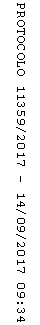 